Profesionālo kvalifikāciju apliecinošā dokumenta sērija ____________ Nr._____________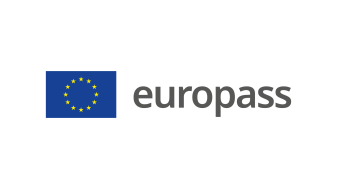 Pielikums profesionālo kvalifikāciju apliecinošam dokumentam(*) Latvija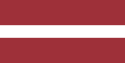 1. Profesionālo kvalifikāciju apliecinošā dokumenta nosaukums(1) Diploms par profesionālo vidējo izglītību Profesionālās kvalifikācijas apliecībaProfesionālā kvalifikācija: Lopkopības tehniķisSpecializācija:   Lopkopības tehniķis ar specializāciju zirgkopībā;   Lopkopības tehniķis ar specializāciju aitkopībā;(1) oriģinālvalodā2. Profesionālo kvalifikāciju apliecinošā dokumenta nosaukuma tulkojums(2) A diploma of vocational secondary education A vocational qualification certificateVocational qualification: Livestock technician(2) Ja nepieciešams. Šim tulkojumam nav juridiska statusa.3. Kompetenču raksturojums  Lopkopības tehniķis plāno un organizē dzīvnieku pavairošanu, audzēšanu un ēdināšanu, īsteno ciltsdarbu atbilstoši programmai, plāno un organizē dzīvnieku sagatavošanu produkcijas ieguvei un produkcijas ieguvi. Izprot un identificē novirzes no vesela dzīvnieka veselības stāvokļa kritērijiem, īsteno neārstnieciskas operācijas un manipulācijas, sniedz pirmo palīdzību pēc veterinārārsta norādījumiem.Apguvis kompetences šādu profesionālo pienākumu un uzdevumu veikšanai:     3.1. Lopkopības produkcijas ražošanas procesa organizēšana:-  plānot un organizēt veicamos darbus; - izveidot darbspējīgu komandu; - izvērtēt un sniegt atzinumu par darbinieku kvalifikācijas līmeni; - sagatavot darbinieku darba grafiku.     3.2. Ikdienas darbu plānošana, organizēšana un kontrolēšana: - izvērtēt esošo situāciju dzīvnieku novietnēs; - veikt ikdienas notikumu uzskaiti par dzīvnieku apriti; - veikt ikdienas notikumu uzskaiti par barības līdzekļiem; - organizēt izejvielu un barības līdzekļu piegādes; - organizēt saražotās produkcijas noietu; - novērtēt un plānot nepieciešamo aprīkojumu lopkopja darbu veikšanai; - veikt pirmdokumentu sagatavošanu un uzskaiti; - sagatavot ikmēneša ražošanas rezultātu atskaiti.       3.3. Lopkopības produkcijas ražošana: - iegūt kvalitatīvu produkciju no dzīvniekiem; - kontrolēt novietnes sanitāro un dzīvnieku veselības stāvokli; - plānot un kontrolēt atražošanas procesu; - analizēt un kontrolēt dzīvnieku attīstības rādītājus; - analizēt un kontrolēt produktivitātes rādītājus.       3.4. Lopkopības produkcijas uzglabāšana un realizācija: - sagatavot dzīvus dzīvniekus realizācijai; - sagatavot produkciju uzglabāšanai un realizācijai; - apzināt potenciālo produkcijas noieta tirgu.         3.5. Vides aizsardzības pasākumu organizēšana: - ievērot vides aizsardzības noteikumus, apsaimniekojot kūtsmēslus; - ievērot lopbarības aprites un lopbarības ražošanai nepieciešamo barības līdzekļu glabāšanas prasības; - ievērot vides aizsardzības prasības darbā ar tehniku un iekārtām; - veikt darba procesā radušos atkritumu šķirošanu un utilizāciju.          3.6. Darba aizsardzības pasākumu organizēšana:  - ievērot darba aizsardzību reglamentējošos dokumentos noteiktās prasības; - ievērot darba aizsardzības prasības; - ievērot satiksmes drošības noteikumus saimniecības teritorijā un ārpus tās; - ievērot ugunsdrošības prasības; - lietot individuālos un kolektīvos aizsardzības līdzekļus, strādājot veselībai kaitīgos apstākļos; - ievērot personīgās un ražošanas higiēnas prasības, nodrošināt ražošanas telpu un vides sakopšanu; - ievērot mašīnu un iekārtu ekspluatācijas noteikumus; - ievērot darba drošību darbā ar dzīvniekiem; - ievērot ķīmisko un bioloģiski aktīvo vielu glabāšanas un lietošanas noteikumus.Specializācija:    3.7. Zirgkopībā:orientēties zirgu selekcijā, šķirņu daudzveidībā pasaulē un Latvijā;veikt dokumentācijas aizpildīšanu, atbilstoši spēkā esošajiem normatīvajiem aktiem;vadīt atražošanas procesu;novērtēt zirga eksterjeru;radīt, nodrošināt atbilstošu vidi, ievērojot darba drošības un labturības prasības;plānot zirga dienas režīmu;ēdināt zirgu;veikt ikdienas zirga fiziskā un psiholoģiskā stāvokļa monitoringu;veikt ikdienas nagu un apmatojuma kopšanu;organizēt veterināro apkopi, uzraudzību un servisu;apgūt jāšanas un braukšanas pamatprasmes;sniegt rekreatīvos un tūrisma pakalpojumus ar zirgiem;izmantot zirgu atbilstoši darbaspējām;lietot zirgsaimniecības inventāru;sagatavot zirgu prezentācijai;apmācīt zirgu.    3.8. Aitkopībā -  orientēties aitu šķirnēs, šķirņu krustojumos un audzēšanas metodēs Latvijā un pasaulē;-  organizēt aitu ganāmpulka atražošanas procesu;-  orientēties aitkopības nozares normatīvajos aktos, veidlapās un datubāzēs;-  novērtēt vispārējo stāvokli aitu ganāmpulkā;-  organizēt aitu grupēšanu, škirošanu;-  nodrošināt atbilstošu vidi;-  nodrošināt aitu veselības aprūpi;-  nodrošināt kopšanas pasākumus aitām;-  fiksēt un pārvietot aitas;-  sastādīt ēdināšanas plānu; -  nodrošināt aitas ar lopbarību;-  organizēt aitu ēdināšanu atbilstoši sezonai, vecumam un fizioloģiskajam stāvoklim;-  iegūt un sagatavot realizācijai aitkopības produkciju..Papildu kompetences:<<Aizpilda izglītības iestāde>>;...;...;...4. Nodarbinātības iespējas atbilstoši profesionālajai kvalifikācijai(3)       Strādāt uzņēmumā, kur audzē lopus, vai kā individuālais komersants, vai pašnodarbināta persona.(3) Ja iespējams5. Profesionālo kvalifikāciju apliecinošā dokumenta raksturojums5. Profesionālo kvalifikāciju apliecinošā dokumenta raksturojumsProfesionālo kvalifikāciju apliecinošo dokumentu izsniegušās iestādes nosaukums un statussValsts iestāde, kas nodrošina profesionālo kvalifikāciju apliecinošā dokumenta atzīšanu<<Dokumenta izsniedzēja pilns nosaukums, adrese, tālruņa Nr., tīmekļa vietnes adrese; elektroniskā pasta adrese. Izsniedzēja juridiskais statuss>>Latvijas Republikas Izglītības un zinātnes ministrija, tīmekļa vietne: www.izm.gov.lv Profesionālo kvalifikāciju apliecinošā dokumenta līmenis(valsts vai starptautisks)Vērtējumu skala/Vērtējums, kas apliecina prasību izpildiValsts atzīts dokuments, atbilst ceturtajam Latvijas kvalifikāciju ietvarstruktūras līmenim (4.LKI) un ceturtajam Eiropas kvalifikāciju ietvarstruktūras līmenim (4.EKI).Profesionālās kvalifikācijas eksāmenā saņemtais vērtējums ne zemāk par "viduvēji – 5"(vērtēšanā izmanto 10 ballu vērtējuma skalu).Pieejamība nākamajam izglītības līmenimStarptautiskie līgumi vai vienošanāsDiploms par profesionālo vidējo izglītību dod iespēju turpināt izglītību 5.LKI/5.EKI vai 6.LKI/ 6.EKI līmenī.<<Ja attiecināms. Aizpilda izglītības iestāde, gadījumā, ja noslēgtie starptautiskie līgumi vai vienošanās paredz papildu sertifikātu izsniegšanu. Ja nav attiecināms, komentāru dzēst>Juridiskais pamatsJuridiskais pamatsProfesionālās izglītības likums (6. pants).Profesionālās izglītības likums (6. pants).6. Profesionālo kvalifikāciju apliecinošā dokumenta iegūšanas veids6. Profesionālo kvalifikāciju apliecinošā dokumenta iegūšanas veids6. Profesionālo kvalifikāciju apliecinošā dokumenta iegūšanas veids6. Profesionālo kvalifikāciju apliecinošā dokumenta iegūšanas veids Formālā izglītība: Klātiene Klātiene (darba vidē balstītas mācības) Neklātiene Formālā izglītība: Klātiene Klātiene (darba vidē balstītas mācības) Neklātiene Ārpus formālās izglītības sistēmas apgūtā izglītība Ārpus formālās izglītības sistēmas apgūtā izglītībaKopējais mācību ilgums** (stundas/gadi) _______________Kopējais mācību ilgums** (stundas/gadi) _______________Kopējais mācību ilgums** (stundas/gadi) _______________Kopējais mācību ilgums** (stundas/gadi) _______________A: Iegūtās profesionālās izglītības aprakstsB: Procentos no visas (100%) programmas B: Procentos no visas (100%) programmas C: Ilgums (stundas/nedēļas)Izglītības programmas daļa, kas apgūta izglītības iestādē<<Ieraksta izglītības programmas apjomu (%), kas apgūts izglītības iestādes mācību telpās>><<Ieraksta izglītības programmas apjomu (%), kas apgūts izglītības iestādes mācību telpās>><<Ieraksta izglītības programmas apjomu (stundās vai mācību nedēļās), kas apgūts izglītības iestādes mācību telpās>>Izglītības programmas daļa, kas apgūta praksē darbavietā, t.sk. darba vidē balstītās mācībās<<Ieraksta izglītības programmas apjomu (%), kas apgūts ārpus izglītības iestādes mācību telpām,t.i. praktiskās mācības uzņēmumā/-os, mācību praksē darbavietā, darba vidē balstītas mācības>><<Ieraksta izglītības programmas apjomu (%), kas apgūts ārpus izglītības iestādes mācību telpām,t.i. praktiskās mācības uzņēmumā/-os, mācību praksē darbavietā, darba vidē balstītas mācības>><<Ieraksta izglītības programmas apjomu (stundās vai mācību nedēļās), kas apgūts ārpus izglītības iestādes mācību telpām,t.i. praktiskās mācības uzņēmumā/-os, mācību praksē darbavietā, darba vidē balstītas>>** Attiecināms uz formālajā ceļā iegūto izglītību.Papildu informācija pieejama:www.izm.gov.lv https://visc.gov.lv/profizglitiba/stand_saraksts_mk_not_626.shtmlNacionālais informācijas centrs:Latvijas Nacionālais Europass centrs, http://www.europass.lv/ ** Attiecināms uz formālajā ceļā iegūto izglītību.Papildu informācija pieejama:www.izm.gov.lv https://visc.gov.lv/profizglitiba/stand_saraksts_mk_not_626.shtmlNacionālais informācijas centrs:Latvijas Nacionālais Europass centrs, http://www.europass.lv/ ** Attiecināms uz formālajā ceļā iegūto izglītību.Papildu informācija pieejama:www.izm.gov.lv https://visc.gov.lv/profizglitiba/stand_saraksts_mk_not_626.shtmlNacionālais informācijas centrs:Latvijas Nacionālais Europass centrs, http://www.europass.lv/ ** Attiecināms uz formālajā ceļā iegūto izglītību.Papildu informācija pieejama:www.izm.gov.lv https://visc.gov.lv/profizglitiba/stand_saraksts_mk_not_626.shtmlNacionālais informācijas centrs:Latvijas Nacionālais Europass centrs, http://www.europass.lv/ 